SLOVENSKÝ ZVZ ORIENTAČNÝCH ŠPORTOV, Junácka 6, 832 80 Bratislava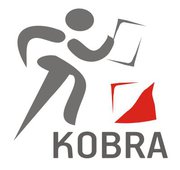 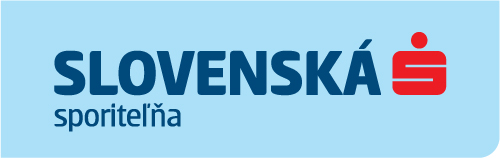 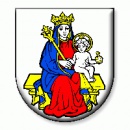 	P R O T O K O L	Majstrovstiev SR v OB v šprinte anárodných rebríčkových pretekov na strednej trati
v orientačnom behu INOV-8 cupUsporiadateľ	Slovenský zväz orientačných športov.Technické	Klub OB KOBRA Bratislava v spolupráci s mestom Šamorín, X-BIONIC SPHERE, hotelom Kormorán a Slovenskou sporiteľňou, a.s.zabezpečenie	Termín	16.06.2018 (sobota) – majstrovstvá SR v OB v šprinte,  
17.06.2018 (nedeľa) - národné rebríčkové preteky INOV-8 cup na strednej trati.
Klasifikácia	16.06.2018 - otvorené denné preteky jednotlivcov v šprinte s určeným poradím kontrolných stanovíšť,
17.06.2018 - otvorené denné preteky jednotlivcov na stredných tratiach s určeným poradím kontrolných stanovíšť.
Štart 000	16.06.2018	15:00 (šprint),
17.06.2018	10:00 (stredná trať). Mapy	Šprint – mapa „ŠAMORÍN – centrum“ 1 : 4 000, e 2,5 m, formát A3 ,
Stredná trať – mapa „ŠAMORÍN“ 1 : 6 000, e 2,5 m, formát A3,	Obrázková trať – mapa „Šamorínček“ 1 : 2 000, e 2,5 m, formát A5	Mapy sú spracované podľa ISSOM 2007, autor O. Piják, stav november 2017, aktualizácia máj 2018.	Mapy boli vytlačené na vodeodolnom papieri Pretex. Opis terénu	MSR v šprinte - centrum mesta Šamorín.    NR - areál X-BIONIC SPHERE, areál hotela Kormorán a niektoré kategórie aj centrum mesta Šamorín.Funkcionári	Riaditeľka  pretekov	Paulína Májová, R1
Hlavný rozhodca	Štefan Máj, R1	Stavba tratí	Juraj Petrinec, R1 – šprint,		Karol Hierweg, R2 – stredná trať, 	Tajomník	Karol Hierweg, R2Zhodnotenie	MSR v šprinte – časový harmonogram bol dodržaný a preteky prebiehali za teplého polooblačného počasia. Pre pretekárov bola zriadená pred štartom „karanténa“, ktorá poskytovala dostatočný priestor na rozcvičenie s možnosťou použitia hygienických zariadení a vodou na občerstvenie. Pre kategóriu M21-E udelila sekcia OB SZOŠ výnimku na predpokladaný čas víťaza, ktorý mohol byť o 25 % vyšší oproti smernému času podľa pravidiel OB SZOŠ. Preteky prebiehali pri neobmedzenej cestnej premávke, pričom sa nevyskytla žiadna kolízia. Pretekári boli v pokynoch upozornení na nutnosť dodržiavania pravidiel mapového kľúča ISSOM 2007, čo sa však niektorí pretekári porušili a boli preto diskvalifikovaní. Na jedno takéto porušenie upozornili aj zástupcovia ŠK Sandberg. 	Národný rebríček - časový harmonogram bol dodržaný a preteky prebiehali za teplého slnečného počasia. Trate boli postavené netradične (čo bolo uvedené v pokynoch) v jedinečnom športovom areáli X-BIONIC SPHERE, v areáli hotela Kormorán a časti centra mesta Šamorín (kategórie s dlhšími traťami). Pre ostatné kategórie s kratšími traťami bol cieľ umiestnený v blízkosti štartu. 	Kvôli zachovaniu regulérnosti pretekov mala po oba dni kategória RD štart v Centre pretekov (spoločný s obrázkovou traťou) a trate boli odlišné od tratí M/W-10. Centrum pretekov bolo zriadené po oba dni v areáli ZŠ M. Korvína, ktoré poskytovalo veľmi kvalitné zázemie pre pretekárov a organizátorov. Drobné poranenia boli ošetrené v centre pretekov zdravotnou službou Červeného kríža. Vyhlasovanie výsledkov (zvlášť v sobotu a nedeľu) sa uskutočnilo v centre pretekov za účasti primátora mesta Šamorín Mgr. Gabriela Bárdosa. 	Paulína Májová	Štefan Máj	riaditeľka pretekov	hlavný rozhodca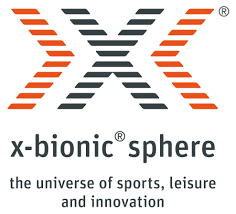 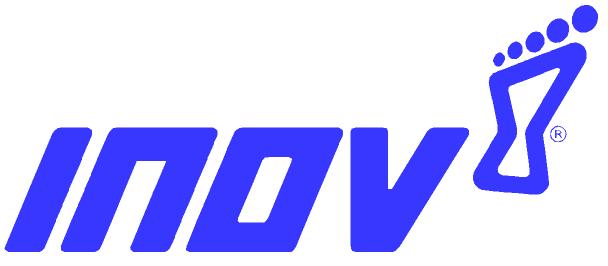 